國美館「影像之後：湯瑪斯．魯夫1989-2020攝影作品展」線上座談會 帶領觀眾在家親近當代攝影藝術大師文化部所屬國立臺灣美術館於今(20)日下午舉辦2021「影像之後：湯瑪斯．魯夫1989-2020攝影作品展」藝術家及策展人線上直播座談會，邀請本次個展的當代攝影大師湯瑪斯．魯夫（Thomas Ruff）以及策展人馬丁．格曼（Martin Germann）親身為觀眾介紹這次展覽的策展脈絡及作品內涵。座談會由國美館展覽組黃舒屏組長主持，並邀請臺灣在地熟悉當代藝術與觀念攝影之藝術評論與攝影創作者共同與談，包括Lightbox攝影圖書室發起人藝術家曹良賓、投身攝影創作與教育工作的藝術家吳孟真，讓大家得以從藝術家、策展人本人和臺灣本地與談人作為賞析者的多重角度，來探悉湯瑪斯．魯夫當代觀念攝影的創作歷程、特色與魅力。本次展覽與座談特別感謝歌德學院（台北）德國文化中心，協助國美館共同促進德國與臺灣藝術界的交流，亦為這次活動一起宣傳推廣。座談會由主持人黃舒屏組長引言介紹本次展覽與座談與會來賓後，首先由展出藝術家湯瑪斯‧魯夫分享他自向杜賽道夫學院的貝雪夫婦學習以來，選擇走向「觀念攝影」的創作思考與經驗。魯夫提及他透過「系列作品」的方式，進一步透過對攝影本質的思考，應用3D、無相機各種攝影技巧，探討並揭露包括人像、建築、室內、裸體、天文等各種不同類型、題材攝影其背後的語法和結構，開創了更廣大的「觀念攝影」藝術發展路線。隨後馬丁．格曼進一步介紹他梳理本次所展出由1989年開始至今的15 個系列、共105組件作品脈絡，將展覽劃分為5個主題展區，並帶領觀眾線上逐步認識各個展區的核心思考與特色。綜合討論時間，由主持人循本次策展的五大主題開始提問，由湯瑪斯．魯夫和策展人馬丁．格曼和臺灣與談人曹良賓、吳孟真提出對本次展覽的觀察、思索與進一步想法回應。包括如本次展覽作品中，魯夫的新系列作品「中國樣板畫（Tableaux Chinois）」等幾個系列所牽涉「影像與政治」的關係，還有魯夫應用網路影像、文獻資料、無相機攝影等多元化的創作技巧與手法，所象徵的觀念意涵與「攝影」本質的探討。座談會在熱烈豐富又深入的對談中畫下完美的句點。這次展出藝術家湯瑪斯‧魯夫及策展人馬丁．格曼亦讚許國美館在展覽呈現上做得很好，很感謝國美館在展覽規劃設計及布展過程的積極協調。雖魯夫與格曼二位受疫情肆虐全球的影響而無法親自來台，但在國美館團隊的努力之下，展覽得以高品質呈現在臺灣觀眾面前。透過這次座談，藝術家與策展人很高興有進一步與臺灣本地創作者交流、和觀眾共同分享的機會，讓大家得以深入瞭解湯瑪斯．魯夫這位攝影大師的作品內涵，亦得到臺灣與談人的回饋反應。雖在疫情三級警戒之下，國美館配合防疫暫時閉館，但為促進大眾繼續接觸、欣賞藝術，本次座談會特別以線上座談搭配Youtube直播方式，開放各界觀眾參加。本次活動透過多方溝通協調設定討論議題並克服軟硬體技術限制，使跨國線上座談得以精緻而順暢的流程進行，同時搭配同步口譯室服務，讓臺灣在地觀眾可以更容易加入、瞭解與談來賓們精采的分享與對談，體現國美館不斷思考因應疫情提升服務，致力為臺灣觀眾持續提供多元藝術體驗的精神與努力。國美館館長梁永斐表示，未來將繼續推出各項線上和現場活動，讓所有臺灣及國際觀眾享受更加精采而親近的藝術接觸管道，亦期待疫情早日平息後，得以再度敞開大門歡迎大家親臨美術館與展覽現場。展覽及後續活動訊息請參見國美館官網：www.ntmofa.gov.tw。「影像之後：湯瑪斯．魯夫1989-2020攝影作品展」展出期間：2021年3月27日至2021年7月4日2021「影像之後：湯瑪斯．魯夫1989-2020攝影作品展」線上座談會指導單位：文化部 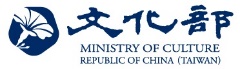 主辦單位：國立臺灣美術館 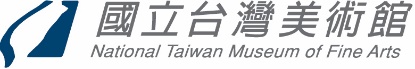 特別感謝：歌德學院（台北）德國文化中心  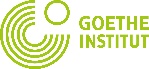 展覽承辦人：林曉瑜、張晏慈 電話：(04)23723552 #304、#710活動承辦人：吳昆霖  電話：(04)2372-3552 #327新聞聯絡人：嚴碧梅  電話：(04)2372-3552 #123國立臺灣美術館(http://www.ntmofa.gov.tw)、臉書專頁(https://www.facebook.com/ntmofa)開放時間：配合全國防疫工作，本館至6月28日暫停對外開放。歡迎多加利用本館線上資源https://www.ntmofa.gov.tw/links_1207.html館址：403臺中市西區五權西路一段2號服務電話：(04)2372-3552